 Year 4 – PSHE – Autumn two Year 4 – PSHE – Autumn two Year 4 – PSHE – Autumn two Year 4 – PSHE – Autumn twoWhat should I already know?What am I going to learn in this unit?Vocabulary I need to knowVocabulary I need to knowRelationships:I can identify qualities that make a positive friendship. I can explain what to do/who to talk to if a friendship is making me feel unsafe or unhappy. I can explain how positive qualities can build a strong, positive friendship. Living in the wider world:I can explain what a community is. I can identify features of a community. Health and wellbeing: I can explain what a balanced healthy lifestyle means. I can explain why it is important to have a balanced lifestyle for both our physical and mental healthI can identify one way to treat myself if I became ill.Relationships:I can explain how knowing someone online is different from knowing someone face to face. I can identify risks in communicating with someone I don’t know. I can identify ways to communicate respectfully. I can explain what to do if I am worried about any contact online. I can identify the difference between playful teasing, hurtful behaviour and bullying, including online. I can explain how to respond if I see or experience hurtful behaviour or bullying, including online. Living in the wider world:I can explain what a community is. I can identify a community I belong to.I can identify how a community can be strong. Health and wellbeing: I can explain how to brush and floss my teeth correctly. I can explain the importance of regular visits to the dentist.I can explain the effects of different foods and drinks on dental health. Communicate 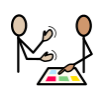 Share or exchange information. Relationships:I can identify qualities that make a positive friendship. I can explain what to do/who to talk to if a friendship is making me feel unsafe or unhappy. I can explain how positive qualities can build a strong, positive friendship. Living in the wider world:I can explain what a community is. I can identify features of a community. Health and wellbeing: I can explain what a balanced healthy lifestyle means. I can explain why it is important to have a balanced lifestyle for both our physical and mental healthI can identify one way to treat myself if I became ill.Relationships:I can explain how knowing someone online is different from knowing someone face to face. I can identify risks in communicating with someone I don’t know. I can identify ways to communicate respectfully. I can explain what to do if I am worried about any contact online. I can identify the difference between playful teasing, hurtful behaviour and bullying, including online. I can explain how to respond if I see or experience hurtful behaviour or bullying, including online. Living in the wider world:I can explain what a community is. I can identify a community I belong to.I can identify how a community can be strong. Health and wellbeing: I can explain how to brush and floss my teeth correctly. I can explain the importance of regular visits to the dentist.I can explain the effects of different foods and drinks on dental health. Report 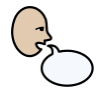 To tell someone about something that has been seen or heard Relationships:I can identify qualities that make a positive friendship. I can explain what to do/who to talk to if a friendship is making me feel unsafe or unhappy. I can explain how positive qualities can build a strong, positive friendship. Living in the wider world:I can explain what a community is. I can identify features of a community. Health and wellbeing: I can explain what a balanced healthy lifestyle means. I can explain why it is important to have a balanced lifestyle for both our physical and mental healthI can identify one way to treat myself if I became ill.Relationships:I can explain how knowing someone online is different from knowing someone face to face. I can identify risks in communicating with someone I don’t know. I can identify ways to communicate respectfully. I can explain what to do if I am worried about any contact online. I can identify the difference between playful teasing, hurtful behaviour and bullying, including online. I can explain how to respond if I see or experience hurtful behaviour or bullying, including online. Living in the wider world:I can explain what a community is. I can identify a community I belong to.I can identify how a community can be strong. Health and wellbeing: I can explain how to brush and floss my teeth correctly. I can explain the importance of regular visits to the dentist.I can explain the effects of different foods and drinks on dental health. Risk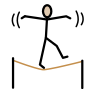 A situation which Relationships:I can identify qualities that make a positive friendship. I can explain what to do/who to talk to if a friendship is making me feel unsafe or unhappy. I can explain how positive qualities can build a strong, positive friendship. Living in the wider world:I can explain what a community is. I can identify features of a community. Health and wellbeing: I can explain what a balanced healthy lifestyle means. I can explain why it is important to have a balanced lifestyle for both our physical and mental healthI can identify one way to treat myself if I became ill.Relationships:I can explain how knowing someone online is different from knowing someone face to face. I can identify risks in communicating with someone I don’t know. I can identify ways to communicate respectfully. I can explain what to do if I am worried about any contact online. I can identify the difference between playful teasing, hurtful behaviour and bullying, including online. I can explain how to respond if I see or experience hurtful behaviour or bullying, including online. Living in the wider world:I can explain what a community is. I can identify a community I belong to.I can identify how a community can be strong. Health and wellbeing: I can explain how to brush and floss my teeth correctly. I can explain the importance of regular visits to the dentist.I can explain the effects of different foods and drinks on dental health. Community 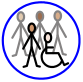 A group of people who have the same things in common such as interests or where they live. Relationships:I can identify qualities that make a positive friendship. I can explain what to do/who to talk to if a friendship is making me feel unsafe or unhappy. I can explain how positive qualities can build a strong, positive friendship. Living in the wider world:I can explain what a community is. I can identify features of a community. Health and wellbeing: I can explain what a balanced healthy lifestyle means. I can explain why it is important to have a balanced lifestyle for both our physical and mental healthI can identify one way to treat myself if I became ill.Relationships:I can explain how knowing someone online is different from knowing someone face to face. I can identify risks in communicating with someone I don’t know. I can identify ways to communicate respectfully. I can explain what to do if I am worried about any contact online. I can identify the difference between playful teasing, hurtful behaviour and bullying, including online. I can explain how to respond if I see or experience hurtful behaviour or bullying, including online. Living in the wider world:I can explain what a community is. I can identify a community I belong to.I can identify how a community can be strong. Health and wellbeing: I can explain how to brush and floss my teeth correctly. I can explain the importance of regular visits to the dentist.I can explain the effects of different foods and drinks on dental health. Belong  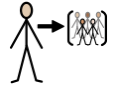 To be a member of.Relationships:I can identify qualities that make a positive friendship. I can explain what to do/who to talk to if a friendship is making me feel unsafe or unhappy. I can explain how positive qualities can build a strong, positive friendship. Living in the wider world:I can explain what a community is. I can identify features of a community. Health and wellbeing: I can explain what a balanced healthy lifestyle means. I can explain why it is important to have a balanced lifestyle for both our physical and mental healthI can identify one way to treat myself if I became ill.Relationships:I can explain how knowing someone online is different from knowing someone face to face. I can identify risks in communicating with someone I don’t know. I can identify ways to communicate respectfully. I can explain what to do if I am worried about any contact online. I can identify the difference between playful teasing, hurtful behaviour and bullying, including online. I can explain how to respond if I see or experience hurtful behaviour or bullying, including online. Living in the wider world:I can explain what a community is. I can identify a community I belong to.I can identify how a community can be strong. Health and wellbeing: I can explain how to brush and floss my teeth correctly. I can explain the importance of regular visits to the dentist.I can explain the effects of different foods and drinks on dental health. Hygiene  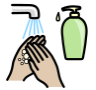 Routines/things we do to try and keep good healthRelationships:I can identify qualities that make a positive friendship. I can explain what to do/who to talk to if a friendship is making me feel unsafe or unhappy. I can explain how positive qualities can build a strong, positive friendship. Living in the wider world:I can explain what a community is. I can identify features of a community. Health and wellbeing: I can explain what a balanced healthy lifestyle means. I can explain why it is important to have a balanced lifestyle for both our physical and mental healthI can identify one way to treat myself if I became ill.Relationships:I can explain how knowing someone online is different from knowing someone face to face. I can identify risks in communicating with someone I don’t know. I can identify ways to communicate respectfully. I can explain what to do if I am worried about any contact online. I can identify the difference between playful teasing, hurtful behaviour and bullying, including online. I can explain how to respond if I see or experience hurtful behaviour or bullying, including online. Living in the wider world:I can explain what a community is. I can identify a community I belong to.I can identify how a community can be strong. Health and wellbeing: I can explain how to brush and floss my teeth correctly. I can explain the importance of regular visits to the dentist.I can explain the effects of different foods and drinks on dental health. Dental 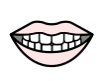 Teeth. 